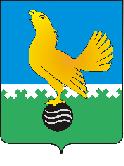 Ханты-Мансийский автономный округ-Юграмуниципальное образованиегородской округ город Пыть-ЯхАДМИНИСТРАЦИЯ ГОРОДАР А С П О Р Я Ж Е Н И ЕОт 31.05.2021									№ 995-раО внесении изменений в распоряжение администрации города от 20.08.2019 № 1934-ра«Об утверждении плана мероприятий («дорожной карты») по развитию конкуренции в городе Пыть-Яхе»(в ред. от 06.05.2020 № 860-ра)	В целях реализации Указа Президента Российской Федерации от 21 декабря 2017 года № 618 «Об основных направлениях государственной политики по развитию конкуренции», распоряжения Правительства Российской Федерации от 17 апреля 2019 года № 768-р «Об утверждении стандарта развития конкуренции в субъектах Российской Федерации», учитывая распоряжение Губернатора Ханты-Мансийского автономного округа –Югры от 01.08. 2019 № 162-рг «О развитии конкуренции в автономном округе –Югре», внести в распоряжение администрации города от 20.08.2019 № 1934-ра «Об утверждении плана мероприятий («дорожной карты») по развитию конкуренции в городе Пыть-Яхе» следующие изменения:1. В пункте 2 распоряжения слова «департамент образования и молодежной политики» заменить словами «управление по образованию».2. Пункт 2.3 распоряжения изложить в следующей редакции: «Ответственным должностным лицам структурных подразделений администрации города Пыть-Яха, ежегодно не позднее 15 января представлять в управление по экономике администрации города Пыть-Яха доклад о состоянии и развитии конкуренции на товарных рынках города Пыть-Яха за отчетный год, содержащий следующую информацию:2.3.1. Характеристика состояния конкуренции на рынках, включенных в перечень, а также анализ факторов, ограничивающих конкуренцию.2.3.2. Данные мониторинга наличия административных барьеров и оценки состояния конкурентной среды субъектами предпринимательской деятельности, а также мониторинга удовлетворенности потребителей качеством товаров, работ и услуг на товарных рынках для содействия развитию конкуренции в городе Пыть-Ях.2.3.3. Информация о результатах общественного контроля за деятельностью субъектов естественных монополий.2.3.4. Анализ результативности и эффективности деятельности администрации города по содействию развитию конкуренции, включая оценку результатов реализации мероприятий, предусмотренных «дорожной картой», а также достижения целевых и ключевых показателей развития конкуренции в городе Пыть-Ях».3. Приложение № 1 к распоряжению дополнить пунктом 16 следующего содержания:«16. Рынок услуг в сфере физической культуры и спорта».4. В приложении № 2 к распоряжению слова «департамент образования и молодежной политики» заменить словами «управление по образованию».5. В приложении № 2 к распоряжению:5.1. Раздел I дополнить строкой 16 следующего содержания:5.2. . Раздел VII дополнить строкой 16 следующего содержания:6. Контроль за выполнением распоряжения возложить на заместителя главы города (направление деятельности - социальная сфера), заместителя главы города (направление деятельности жилищно-коммунальные вопросы), заместителя главы города – председателя комитета по финансам.Глава города Пыть-Ях		    А.Н. Морозов 16Рынок услуг в сфере физической культуры и спортаРынок услуг в сфере физической культуры и спортаРынок услуг в сфере физической культуры и спортаРынок услуг в сфере физической культуры и спортаРынок услуг в сфере физической культуры и спортаРынок услуг в сфере физической культуры и спорта16.1Ведение реестра поставщиков услуг в сфере физической культуры и спорта на территории города Пыть-Яхаотсутствие доступной, полной и своевременной информации об услугах в указанной сфере, оказываемых хозяйствующими субъектамисодействие в продвижении услуг в сфере физической культуры и спорта30 декабря 2021 г., 30 декабря 2022г.размещение информации на официальном сайте администрации города Пыть-ЯхаОтдел по физической культуре и спорту16.2Информирование хозяйствующих субъектов о возможности получения мер государственной поддержки в сфере физической культуры и спортанедостаточная информированность хозяйствующих субъектов об осуществлении деятельности на товарном рынкеповышение доступности входа на товарный рынок и осуществление деятельности, с целью создания своевременной спортивной инфраструктуры30 декабря 2021 г., 30 декабря 2022г.размещение информации на официальном сайте администрации города Пыть-ЯхаОтдел по физической культуре и спорту; Управление по экономике16.3Оказание организационно-консультативной и информационно-методической помощи частным организациям, в том числе социально-ориентированным некоммерческим организациям, оказывающим услуги в сфере физической культуры и спортаналичие потребности у представителей негосударственного сектора в организационно-методической и консультативной помощи по организации предоставления услуг в сфере физической культуры и спортаувеличение доли частных организаций, в том числе социально-ориентированных некоммерческих организаций, оказывающих услуги в указанной сфере, расширение перечня услуг30 декабря 2021 г. ,30 декабря 2022г.размещение информации на официальном сайте администрации города Пыть-ЯхаОтдел по физической культуре и спорту; Управление по внутренней политике; Управление по экономике16Рынок услуг в сфере физической культуры и спортаРынок услуг в сфере физической культуры и спортаРынок услуг в сфере физической культуры и спортаРынок услуг в сфере физической культуры и спортаРынок услуг в сфере физической культуры и спортаРынок услуг в сфере физической культуры и спортаРынок услуг в сфере физической культуры и спорта16.1Доля организаций частной формы собственности на рынке в сфере физической культуры и спортапроцентхх70,071,0Отдел по физической культуре и спорту